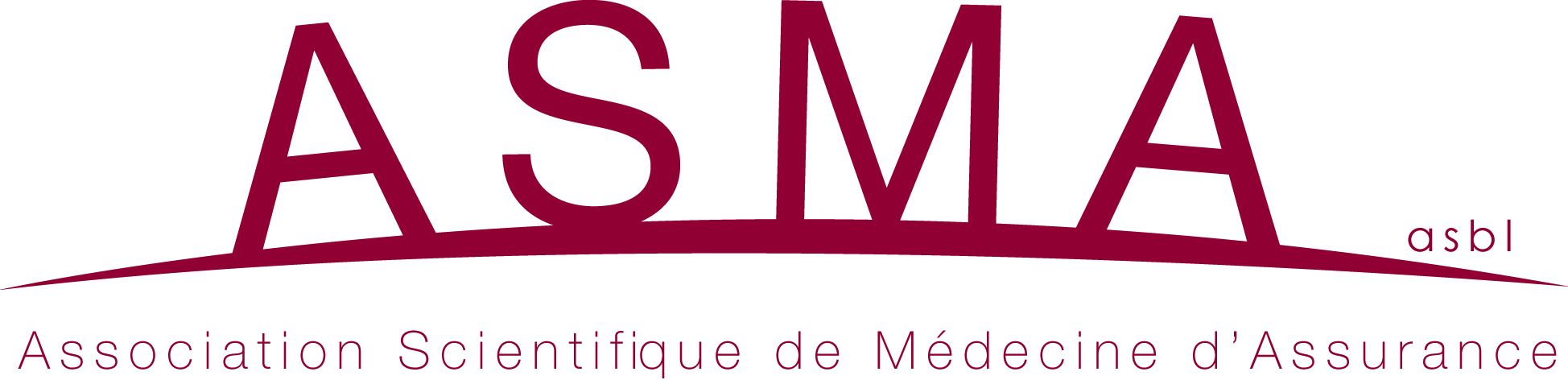 date	04-05-2018Cher MembreNous avons le plaisir de vous inviter à l’Assemblée Générale Annuelle de notre association.  Elle aura lieu dans les salles Jan et Hubert Van Eyck 8ème étage à l'INAMI, Avenue de Tervuren 211 - 1150 Bruxelles, le 15 mai 2018 après-midi de 14 à 16 heures.  Comme nous aurons le privilège d'accueillir le Président de l'Ordre des médecins, nous vous invitons à venir nombreux.A l’ordre du jour :Conférence de M. Benoît Dejemeppe, Conseiller à la Cour de cassation et Maître de conférences aux Facultés universitaires Saint-Louis, Président du Conseil National de l'Ordre des médecins : "La réforme de l'Ordre des médecins".Assemblée générale proprement dite :Approbation du PV AG précédenteAllocution du Président et rapport moral de la SecrétaireRapport financier du TrésorierRapport des commissaires aux comptesApprobation des comptes 2017 et budget 2018Echanges sur le programme de formation 2017-2018 et propositions de sujets pour 2018-2019    …      2Modifications de la composition du Conseil d'Administration  : Elections d'administrateurs, les membres sortant rééligibles étant les Drs Duyck, Feron, Haucotte, Herremans, Dujardin, Peltier, Renauld, Schenkelaars et Van den Bremt **.**	L’envoi des candidatures à un poste d’administrateur, au Président (mailto:Jean-Pierre.Schenkelaars@mc.be), est souhaité pour le 11/05/2018.Nous joignons à la présente un modèle de procuration.Pour rappel le droit au vote est subordonné au fait d’être en ordre de cotisation pour l’année 2017.Dans l’attente du plaisir de vous rencontrer, nous vous prions d’agréer, Cher membre, l’expression de nos sentiments les meilleurs.Dr Jean-Pierre Schenkelaars					Dr Valérie FabriPrésident									secrétaire